SUKELLEMO JOINT EXAMINATIONCHEMISTRY PAPER 1JUNE 2022- 2 HOURSMarking SchemeName------------------------------------   School-------------------------Class--------------------------------------Index number------------------Instructions to candidatesAnswer all the questions in the spaces provided on the question paper.Non programmable silent electronic calculators and KNEC mathematical tables may be used.All working must be clearly shown where necessary.             For examiners use onlyThe element Y is represented by 2713 Y.What does letter Y represent?                                                   (1 mark)Chemical Symbol of the element  What name and symbol is given to the superscript and what does it represent? (1 mark)                    Mass number , A      ½ mk                   Represents sum of protons and neutrons   ½ mkElement W (not the actual symbol) belongs to period 3 and group VI of the periodic table. Write the formula of its most stable ion. (1 mark)                                             W2-An alkanol has the following composition by mass: Hydrogen 13.5%, Oxygen 21.6% and Carbon 64.9%)Determine the empirical formula of the alkanol. (C=12, H=1, O=16) (2 marks)                                         C                   H                O                %                        64.9.             13.5.            21.6                    moles             64.9/12           13.5/1          21.6/16                                         5.40833.           13.5             1.35                                         5.40833/1.35.       13.5/1.35.       1.35/1.35                     ratio                        4.                            10.                   1                                                              C4H10OGiven that the empirical formula and the molecular formula of the alkanol are the same, draw the structure of the alkanol. (1 mark)                                             H H  H H                                        H-C-C-C-C-O-H                                           H  H  H H     With the help of an equation, show how chlorine water bleaches         (1 mark)               HOCl(aq)  +  dye                                HCl (aq)  +   (dye +O)The table below gives the ionization energies of group I elements.Arrange the elements in order of reactivity starting with the most reactive       ( 1 mark )  I   II   III   IVOxygen and Sulphur belong to group VI of the periodic table. Explain why there is a big difference in their melting points (melting point of Oxygen is -216oC while that of Sulphur is 114oC)                                                                                       (2 marks)                   Oxygen is a diatomic molecule while Sulphur exists as S8 rings.  1mk                    S8 rings has a higher molecular mass  ½ mk, hence stronger Van Der Waals                            forces ½ mk  compared to oxygen molecule.  Heated iron can react with both Chlorine gas and hydrogen chloride gas. Write an equation for each reaction                                                               (2 marks)                 2Fe(s)  +   3Cl2(g)                        2FeCl3(s)               Fe(s)      +           2HCl                      FeCl2(s)      +     H2(g)Distinguish between a covalent bond and a co-ordinate bond          (2 marks)Covalent bond – the sharing of a pair of electrons where each atom forming the bond contributes one electron.         1mk      Coordinate bond- the sharing of a pair of electrons which are contributed by only one of the atoms forming the bond.        1mkDraw a dot (.) and cross (X) diagram of an Oxygen molecule (O2) given that oxygen has an atomic number of 8. (2 marks)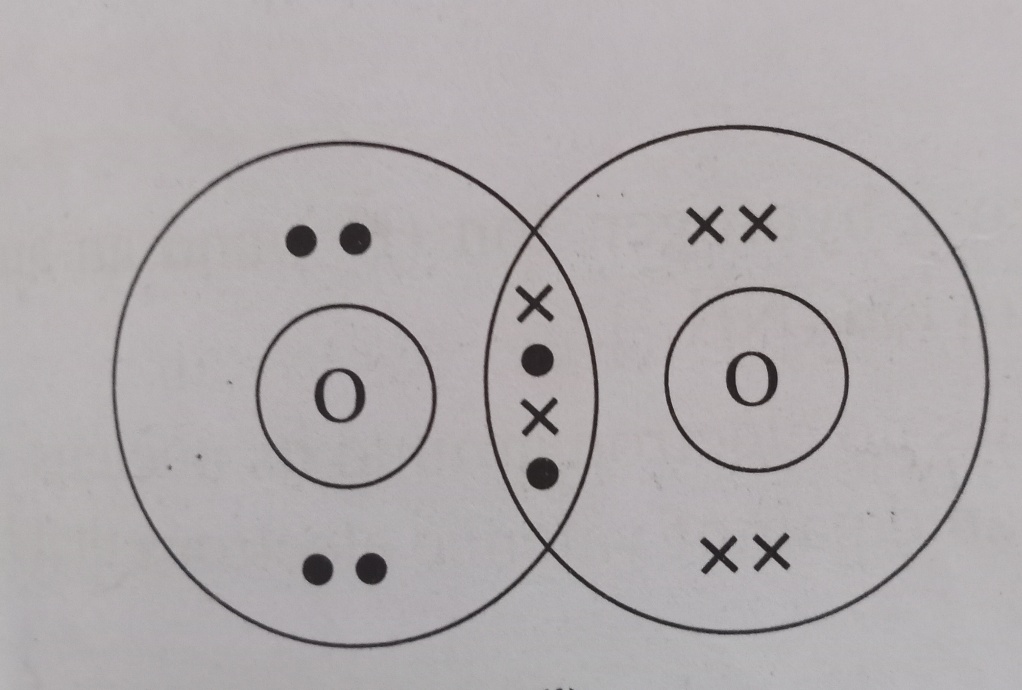 a) Differentiate between a strong acid  and a concentrated acid            ( 2 marks)A strong acid ionizes completelyA concentrated acid contains many moles of acid per litre of solutionb). Identify the acid in the forward reaction given by the equation below. Explain   ( 2 marks)              HSO4-(aq)  + H2O(i)                        H2SO4 (aq)   + OH-(aq)Acid      H2OReason   It has donated a protonDescribe how a sample of Lead (II) chloride can be prepared in the laboratory starting with Lead metal.                                                                                        ( 3 marks )Add excess lead  to dilute nitric V acid to form lead II nitrate. 1 mkFilter off the excess lead      ½ mkAdd sodium chloride solution to the lead II nitrate solution    ½ mkFilter the mixture, lead II chloride is obtained as the residue.   ½ mkWash the residue with distilled water and dry between filter papers. ½ mkThe table below gives information on four elements represented by the letters K, L, M and N. Study it and answer the questions that follow. The letters do not represent the actual symbol of the elements.Which two elements have similar chemical properties? Explain       (2 marks)                      K  and N             They have equal number of electrons in the outermost energy levelWhat is the most likely formula of the oxide of L?             (1 mark)                                     L2O  , L2O7Which element is a non-metal?                                         (1 mark)           La) Define a binary electrolyte.                                                           (1 mark)An electrolyte that contains two ions, one  cation and one  anion        1mkSolid Lead (II) Iodide does not conduct electricity, but fused Lead (II) Iodide does. Explain.                                                                                                  (2 marks)In solid state the ions are in fixed positions hence cannot conduct electricity    1mkIn molten state the ions are mobile therefore will conduct electricity      1mkWrite a half equation for what is formed at the cathode in the reaction above. (1 mark)Pb2+(l)      +    2e                               Pb(s)The diagram below shows a setup that can be used to obtain nitrogen gas in an experiment.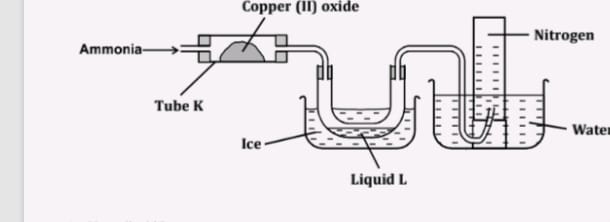 Name liquid L                                                                               (1 mark)                     WaterWhat observation would be made in tube K after heating for some time? (1 mark)Black solid changed to brownWrite an equation for the reaction that took place in tube K (1 mark)2NH3(g)    +     3CuO(s)                                     Cu(s)       +      3H2O(l)    +    N2(g)60cm3 of Oxygen gas diffused through a porous partition in 50 seconds. How long would it take 60cm3 of Sulphur (IV) Oxide gas to diffuse through the same partition under the same conditions?(S=32, O=16) (2 marks)         Rate of O2 =   60/50 = 1.2cm3/second       Rate of SO2   =    60/t     1.2/rate of SO2   =   (64/32)1/2 =1.41421     Rate of SO2 = 1.2/1.41421=0.84853     60/t    =  0.84853     t = 70.71seconds30cm3 of 0.06M Sodium Hydroxide reacted with 25cm3 of a dibasic acid HOOC(CH2)xCOOH containing 4g/litre. Calculate the value of X . ( C=12, H=1 O=16, Na=23).                                                              (3 marks)          Moles of NaOH           30/1000 *0.06 = 0.0018       Moles of acid  =  0.0018 / 2= =0. 0009       Molarity of acid = 1000 * 0.0009/25 = 0.036M     RFM of acid = 4/0.036 = 111.11   HOOC(CH2)xCOOH = 111.1190 +( CH2)x = 111.1114x =111.11 -9014x = 21.11X =21.11/14   =1.5079Water from a town in Kenya is suspected to contain sulphate. Describe how the presence of sulphate ions in the water can be tested.                   (2 marks)Transfer 2cm3 of the water to a test tube then add two drops of acidified barium chloride solution  1mk.   A white precipitate is formed  1mkThe figure below was set up by a student to investigate the reaction between chlorine gas and hydrogen sulphide gas.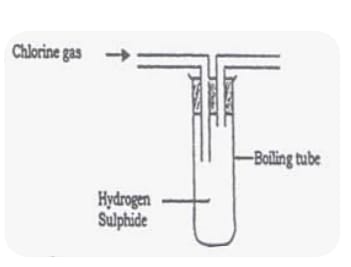 Write an equation for the reaction that took place in the flask. (1mark      Cl2(g)  +     H2S(g)                           S(s)  +   2HCl(g)What observation was made in the flask? (1 mark)A yellow solid is formedWhat precaution should be taken when carrying out the experiment? ( 1 mark)          The experiment should be carried out in a fume cupboard  ½ mk both chlorine and hydrogen sulphide are poisonous gases ½ mkDescribe how Sulphur is extracted by the frasch process         (2 marks)Has three concentric pipes ½ mkSuperheated water at 1700Cand 10atm is pumped through the outermost pipe ½ mkHot compressed air at 15atm is passed through the innermost pipe ½ mkMolten Sulphur passes through the middle pipe to the surface ½ mka) State Gay Lussac’s law                                                                                (1 mark)When gases react, they do so in volumes that bear a simple ratio to one another and to the volume of the products if gaseous, temperature and pressure remaining constant.b)200cm3 of Ammonia reacted with 300cm3 of Oxygen gas to form 200cm3 of Nitrogen (II) Oxide and 300cm3 of steam. 50cm3 of Oxygen remained unreacted. Determine the equation for the reaction.                                                                       (2 marks)NH3   +   O2                       NO    +      H2O200/50     250/50              200/50         300/50       1mk4                 5                        4                 6             ½ mk4NH3(g)   +    5O2(g)              4NO(g)       6H2O(g)     ½ mkWooden splints F and G were placed in different zones of a Bunsen burner flame. The diagram below gives the observations that were made.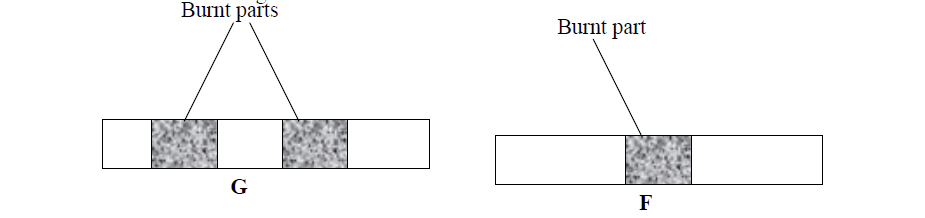 Explain the difference between F and G. (2 marks)                     G.  Not burnt uniformly. Burnt part was in contact with the blue part of the                           flame, the unburnt part was inContact with the almost colourless region                      F.    Burnt uniformly.  Was placed at the top part (blue) region of the flame Name the type of flame that was used in the above experiment. (1 mark)                         Non luminous flame 1g of potassium carbonate was placed in two different tubes. 2M sulphuric (VI)  acid was added into one test of the tubes and in the other test tube 2M ethanoic acid was added. Explain the observations that were made.                               ( 3 marks).                 More bubbles/effervescence observed in the test tube with 2M Sulphuric VI compared to that containing 2M ethanoic acid.       1mk   Sulphuric VI acid is a strong acid, it ionizes completely, producing many hydrogen ions which react with potassium carbonate liberating a lot of carbon IV oxide.          1mkEthanoic acid is a weak acid is a weak acid, it ionizes partially giving few hydrogen ions  which react with potassium carbonate producing little carbon IV oxide                  1mkDraw a set up of apparatus to show how dry sulphur (IV) oxide can be prepared in the laboratory starting with dilute hydrochloric acid.                          ( 3 marks)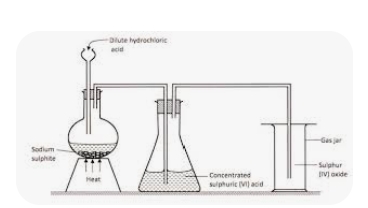 Heat ½ mkSodium sulphite ½ mkDrying ½ mkCollection  ½ mkWorkability 1mkGive the formula of the polymer formed from the following monomers.H2N – R – NH2 and HOOC – R – COOH (1 mark)                             -HN-R-NH-CO-R-CO-Name the type of polymerization shown in (i) above  (1 mark)                         Condensation polymerisationWhat substance is lost during the polymerization named above? (1 mark)         WaterStudy the diagram below and answer the questions that follow. 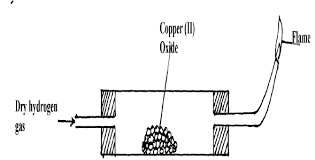 Why is it necessary to pass hydrogen through the tube before lighting the hydrogen gas?(1 mark)To drive out air from the apparatus because a mixture of hydrogen and oxygen is explosive when ignitedAfter reduction is complete, the apparatus is allowed to cool while hydrogen is still passed over the reduced oxide. Explain (1 mark)To prevent re oxidation of the hot copper metalName another gas that can be used to reduce the metal oxide other than hydrogen. (1 mark)    Carbon II oxide    Ammonia                      Any one  The table below shows solubility of two salts A and B at different temperatures.  If both A and B were present in 100 cm3 of a saturated solution at 500 C. What would be the total mass of crystals formed if the solution is cooled to 200 C. (2 marks)                       A             19.0-7.4 =10.6g        ½ mk                        B        33.3-20.7=12.6g            ½ mk                       Total mass = 23.2g                    1mkSolubility of gases decreases as the temperature increases. Explain. (1 mark)                          As the temperature rises, the kinetic energy of the gaseous solute increases, its                          molecules break from the attraction of solvent molecules and return to the gas                              phaseA certain salt C dissolves with absorption of heat from the surroundings. How would its solubility change with an increase in temperature? Explain.(2 marks)The solubility will increase.Increase in temperature provides heat required to break the lattice hence dissolves fasterThe scheme below was used to prepare a cleansing agent. Study it and answer the questions that follow:Name the category of cleansing agent prepared by the method above.(1 mark)                                  Soapy detergentName one chemical substance added in step 2.(1 mark)               Sodium chlorideWhat is the purpose of adding the chemical substance named in ii) above (1 mark)                                        Precipitates the soapName another suitable substance to be used in step 1. (1 mark)                                               Potassium hydroxideMelting and boiling points of Hexanoic acid is higher than hexan-1-ol. Explain. (1 mark       Hexanoic acid forms more hydrogen bonds than hexan -1-ol therefore higher higher melting and boiling point.Classify the following processes as chemical changes or physical changes.Neutralization                       ChemicalSublimation                                PhysicalFractional distillation                                  PhysicalDisplacement                                       Chemical                                                                                 (2 marks)Study the heating curve below and answer the questions that follow: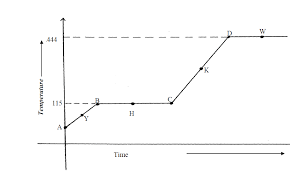 What physical changes occur at H and W?              ( 1 mark )                      H.     Melting                     W     EvaporationExplain what happens to the melting point if sodium chloride is added to this substance.( 1 mark)                            The melting point will be lowered ½ mk and will melt over a range of temperatures ½ mkGive the names of the intermolecular forces of attraction in the segments:   (1 mark)AB    hydrogen bondsCD. Hydrogen bondsQuestionMaximum ScoreCandidate’s score1-3180ElementIIIIIIIVIonization energy (kJ/mole)94418519576ElementElectron Arrangement Atomic Radius (nm)Ionic RadiusK2.8.20.1360.065L2.8.70.0990.181M2.8.8.10.2030.133N2.8.8.20.1740.099Temp (0C)Salt01020304050Solubility (g/100g H2O)A3.05.07.410.014.019.0B15.017.020.728.729.933.3